職業安全衛生管理資料本校參加公保人數：226人。本校參加勞保人數：61人。本校參加公、勞保人數：287人。依據「職業安全衛生管理辦法」附表一事業之分類二、第二類事業：(十七) 政府機關（構）、職業訓練事業、顧問服務業、學術研究及服務業、教育訓練服務業之大專院校、高級中學、高級職業學校等之實驗室、試驗室、實習工場或試驗工場（含試驗船、訓練船）。依據「職業安全衛生管理辦法」附表二各類事業之事業單位應置職業安全衛生人員表本校屬第二類事業單位（人數一百人以上未滿三百人者）應置甲種職業安全衛生業務主管本校目前有兩人具有甲種職業安全衛生業務主管合格證照(如附檔)，並於107年12月24日完成回訓。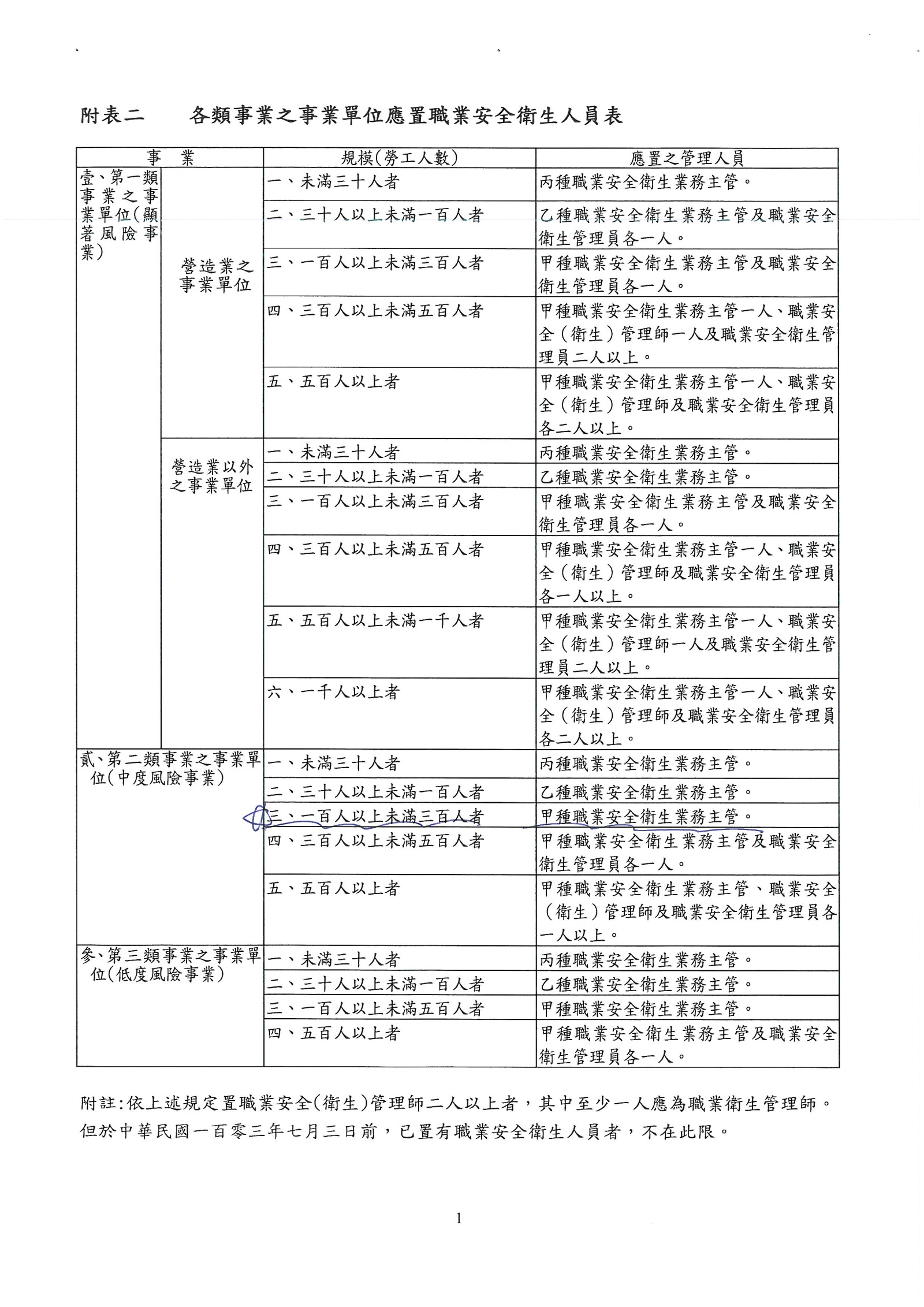 